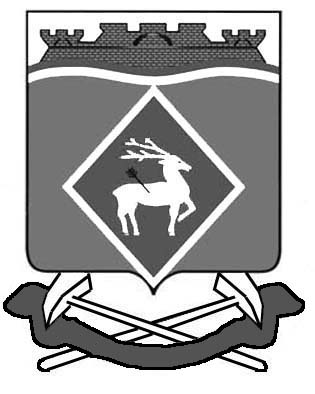 РОССИЙСКАЯ ФЕДЕРАЦИЯРОСТОВСКАЯ ОБЛАСТЬМУНИЦИПАЛЬНОЕ ОБРАЗОВАНИЕ «СИНЕГОРСКОЕ СЕЛЬСКОЕ ПОСЕЛЕНИЕ»АДМИНИСТРАЦИЯ СИНЕГОРСКОГО СЕЛЬСКОГО ПОСЕЛЕНИЯПОСТАНОВЛЕНИЕот 25.10.2023	   № 213 п. СинегорскийОб утверждении отчета об исполнении плана реализациимуниципальной программы Синегорского сельского поселения«Управление муниципальными финансами и создание условий для эффективного управления муниципальными финансами» за 9 месяцев 2023 годВ соответствии с постановлением Администрации Синегорского сельского поселения от 05.09.2023  № 176 «Об утверждении Порядка разработки, реализации и оценки эффективности муниципальных программ Синегорского сельского поселения», постановлением Администрации Синегорского сельского поселения от 19.10.2018 № 140 «Об утверждении Методических рекомендаций по разработке и реализации муниципальных программ Синегорского сельского поселения», Администрация Синегорского сельского поселения постановляет:1. Утвердить:1.1. Отчет об исполнении муниципальной программы Синегорского сельского поселения «Управление муниципальными финансами и создание условий для эффективного управления муниципальными финансами поселения»  за 9 месяцев 2023 года согласно приложению к настоящему постановлению.2. Настоящее постановление вступает в силу с момента его официального опубликования.3. Контроль над исполнением настоящего постановления оставляю за собой.Глава АдминистрацииСинегорского сельского поселения                                                          А.В. Гвозденко                                                                     Приложение к постановлению Администрации Синегорского сельского поселения от  25.10.2023  № 213 Отчет об исполнении плана реализациимуниципальной программы Синегорского сельского поселения «Управление муниципальными финансами и создание условий для эффективного управления муниципальными финансами поселения» за 9 месяцев 2023 годЗав. сектором по общим и земельно-правовым вопросам                                                С.П. БесединаНаименование подпрограммы, основного мероприятияОтветственный исполнитель (ФИО)Ожидаемый результат (краткое описание)Фактическая дата начала   
реализации 
мероприятияФактическая дата окончания
реализации  
мероприятия, 
наступления  
контрольного 
событияРасходы местного бюджета на реализацию муниципальной      
программы, тыс. руб.Расходы местного бюджета на реализацию муниципальной      
программы, тыс. руб.Наименование подпрограммы, основного мероприятияОтветственный исполнитель (ФИО)Ожидаемый результат (краткое описание)Фактическая дата начала   
реализации 
мероприятияФактическая дата окончания
реализации  
мероприятия, 
наступления  
контрольного 
событияпредусмотреномуниципальной программойфакт  на 01.10.20231234567Подпрограмма1 «Долгосрочное финансовое планирование»Заведующий сектором экономики и финансовС.В. ФедороваОбеспечение долгосрочной сбалансированности и устойчивости местного бюджета01.01.2023г.31.12.2023г.--Основное мероприятие 1.1.Реализация мероприятий по росту доходного потенциала  Синегорского сельского поселенияЗаведующий сектором экономики и финансов С.В. Федоровадостижение устойчивой положительной динамики поступлений по всем видам налоговых и неналоговых доходов (в сопоставимых условиях)01.01.2023г.31.12.2023г.--Основное мероприятие 1.2.Проведение оценки эффективности налоговых льгот (пониженных ставок по налогам), установленных нормативно-правовыми актами Синегорского сельского поселения о налогах и сборахЗаведующий сектором экономики и финансов С.В. Федороваотмена неэффективных  налоговых льгот Синегорского сельского поселения и реализация мер, направленных на  их оптимизацию01.01.2023г.31.12.2023г.--Подпрограмма 2«Нормативно-методическое обеспечение и организация бюджетного процесса».Заведующий сектором экономики и финансов С.В. Федороваобеспечение реализации управленческой и организационной деятельности аппарата управления в целях повышения эффективности исполнения муниципальных функций01.01.2023г.31.12.2023г.9 623,96 596,8Основное мероприятие 2.1.Организация планирования и исполнения расходов местного бюджетаЗаведующий сектором экономики и финансов С.В. ФедороваПланирование бюджетных ассигнований резервного фонда Администрации Синегорского сельского поселения в соответствии с Бюджетным кодексом Российской Федерации; своевременное выделение бюджетных средств по решениям Администрации Синегорского сельского поселения в соответствии с требованиями бюджетного законодательства.01.01.2023г.31.12.2023г.--Основное мероприятие 2.2.Обеспечение деятельности Администрации Синегорского сельского поселения.Заведующий сектором экономики и финансов С.В. Федорова,ведущий специалист по бухгалтерскому учету Е.В. ПятницковаОбеспечение реализации управленческой и организационной деятельности Администрации Синегорского сельского поселения.01.01.2023г.31.12.2023г.9 203,76 301,9Основное мероприятие 2.5Мероприятия по межбюджетным отношениям с муниципальным райономЗаведующий сектором экономики и финансов С.В. Федорова,ведущий специалист по бухгалтерскому учету Е.В.ПятницковаОбеспечение качественного и своевременного исполнения местного бюджета.01.01.2023г.31.12.2023г.420,2294,9Подпрограмма 3 «Управление муниципальным долгом Синегорского сельского поселения»Заведующий сектором экономики и финансов С.В. Федоровадостижение экономически обоснованного объема муниципального долга Синегорского сельского поселения01.01.2023г.31.12.2023г.--Основное мероприятие 3.1.Обеспечение проведения единой политики муниципальных заимствований Синегорского сельского поселения, управления муниципальным долгом Синегорского сельского поселения в соответствии с Бюджетным кодексом Российской ФедерацииЗаведующий сектором экономики и финансов С.В. Федорова01.01.2023г.31.12.2023г.--Основное мероприятие 3.2. Планирование бюджетных ассигнований на обслуживание муниципального долга Синегорского сельского поселенияЗаведующий сектором экономики и финансов С.В. Федорова01.01.2023г.31.12.2023г.Итого по муниципальной программеИтого по муниципальной программеИтого по муниципальной программеИтого по муниципальной программеИтого по муниципальной программе9 623,96 596,8